21 октября 2021 года старшим инспектором контрольно-счетного отдела дано заключение на постановление администрации муниципального образования «Пазяльское» «Об утверждении отчета об исполнении бюджета муниципального образования «Пазяльское» за 9 месяцев 2021 года».Заключение  на  постановление администрации муниципального образования «Пазяльское» от 13.10.2021г. № 17-р «Об утверждении отчета об исполнении  бюджета муниципального образования «Пазяльское» за 9 месяцев 2021 года» проведено  в соответствии с  Бюджетным кодексом Российской Федерации, положениями Федерального закона от 07.02.2011г.  № 6-ФЗ «Об общих принципах организации и деятельности контрольно-счетных органов субъектов Российской Федерации и муниципальных образований» (в ред. изменений),  Федерального закона от 6 октября 2003г. № 131-ФЗ «Об общих принципах организации местного самоуправления в Российской Федерации» (в ред. изменений), Положением «О бюджетном процессе в муниципальном образовании «Пазяльское», утвержденным решением Совета депутатов муниципального образования «Пазяльское» от 19.06.2008г. № 3.5, в ред. изменений, Уставом муниципального образования «Пазяльское», Соглашением, заключенным между Советом депутатов муниципального образования «Пазяльское» и Советом депутатов муниципального образования «Можгинский район», о передаче контрольно-счётному отделу муниципального образования «Можгинский район»  (далее – контрольно-счетный отдел) полномочий контрольно-счётного органа муниципального образования «Пазяльское» по осуществлению внешнего муниципального финансового контроля, утвержденного решением сельского Совета депутатов от 24.12.2020г. № 33.2,  Положением  о контрольно - счетном отделе, утвержденным решением районного Совета депутатов  от 24.11.2011г.  № 37.6 (в ред. изменений), п. 2.4 плана работы контрольно-счётного отдела на 2021 год, утвержденного решением районного Совета депутатов от 23.12.2020г. № 38.13, Стандарта внешнего муниципального финансового контроля «Проведение экспертно-аналитического мероприятия», утвержденного председателем контрольно-счетного отдела.Целью  экспертно - аналитического мероприятия является:  реализация закрепленных за контрольно-счетным отделом полномочий, регулярное информирование сельского Совета депутатов и главы муниципального образования сельского поселения «Пазяльское» (далее – сельское поселение) о ходе исполнения бюджета муниципального образования «Пазяльское».Основными задачами экспертно - аналитического мероприятия являются: сопоставление утвержденных показателей бюджета муниципального образования «Пазяльское» (далее -  бюджета сельского поселения) за 9 месяцев 2021 года с годовыми назначениями ф. 0503117 по ОКУД «Отчет об исполнении бюджета» (далее - Отчет ф. 0503117), оценка фактического исполнения  бюджета сельского поселения к показателям, утвержденным решением сельского  Совета депутатов от 24.12.2020г. № 33.3 «О бюджете муниципального образования «Пазяльское» на 2021 год и на плановый период 2022 и 2023 годов», а также с показателями за аналогичный период прошлого года; выявление причин возможных несоответствий (нарушений) и подготовка предложений, направленных на их устранение;  состояние налоговой недоимки на 01.10.2021г.; состояние кредиторской и дебиторской задолженности по состоянию на 01.10.2021г.Предметом экспертно-аналитического мероприятия явились: постановление администрации муниципального образования «Пазяльское» (далее - администрация сельского поселения)  от 13.10.2021г. № 17-р «Об утверждении отчета об исполнении  бюджета муниципального образования «Пазяльское» за 9 месяцев 2021 года», Отчет ф. 0503117,  муниципальные правовые акты, материалы и документы финансово-экономических обоснований указанного постановления в части, касающейся доходных и расходных обязательств муниципального образования «Пазяльское», иные распорядительные документы.Объекты экспертно-аналитического мероприятия:  администрация сельского поселения,  Управление финансов Администрации муниципального образования «Можгинский район» (далее – Управление финансов). Рассмотрев постановление администрации сельского поселения, контрольно-счетный отдел отмечает следующее:1. Бюджет муниципального образования «Пазяльское» за 9 месяцев 2021 года исполнялся в соответствии с требованиями и нормами действующего бюджетного законодательства и  муниципальными правовыми актами.Согласно данных Отчета ф. 0503117 об исполнении бюджета сельского поселения  доходы исполнены в сумме 2 444,2 тыс. руб., что составляет 97,9% плановых и 79,9% уточненных  бюджетных назначений.  Собственные  доходы исполнены в сумме 286,8 тыс. руб. Удельный вес собственных доходов в общем объеме доходов бюджета сельского поселения  за 9 месяцев  2021 года составил 11,7%. В структуре собственных  доходов 75% уровень исполнения бюджетных назначений из четырех запланированных доходных источников по трем не достигнут даже 50% уровень исполнения плановых и уточненных назначений;  по одному доходному источнику 75% уровень исполнения превышен и составляет 92%; по незапланированным инициативным платежам, зачисляемым в бюджеты сельских поселений, исполнение составило 100%. Несмотря на невысокий процент исполнения собственных доходов согласно плана поступлений налоговых и неналоговых доходов на 2021 год, согласованного с Минфином УР, план поступления собственных доходов в бюджет сельского поселения на 9 месяцев  отчетного года согласованный в сумме 151,0 тыс. руб. перевыполнен на 135,8 тыс. руб. или на 89,9%.Налоговая недоимка по налогам, сборам и иным обязательным платежам по состоянию на 01.10.2021г. в сравнении с аналогичным периодом прошлого года (53,5 тыс. руб.) уменьшилась на 16,3 тыс. руб. и составила 37,2 тыс. руб., Удельный вес безвозмездных поступлений в общем объеме доходов составил  88,3% или 2 157,4 тыс. руб.Исполнение расходной части бюджета в сумме 2 418,6 тыс. руб. составило 96,9% плановых и 78,8% уточненных бюджетных ассигнований, т.е. превысило 75% уровень исполнения плановых  и уточненных ассигнований. В структуре расходов бюджета  по трем разделам  из семи 75% уровень исполнения  уточненных ассигнований не достигнут и составляет от 7,7% по разделу «Физическая культура и спорт» до 69,2% по разделу «Общегосударственные вопросы»; по четырем разделам 75% уровень исполнения уточненных бюджетных ассигнований превышен и составляет от 80,9% по разделу «Национальная безопасность и правоохранительная деятельность» до 100% по разделу «Культура и кинематография». За 9 месяцев  2021 года в сравнении с аналогичным периодом прошлого года по шести  расходным источникам из семи наблюдается увеличение расходов, по одному – уменьшение.Бюджет сельского поселения за 9 месяцев 2021г. исполнен с профицитом  в  сумме 25,6 тыс. руб., что соответствует Отчету ф. 0503117. По состоянию на 01.10.2021г. в сравнении с аналогичным периодом прошлого года дебиторская задолженность бюджета сельского поселения больше на 26 206,25 руб. и  составляет 39 985,65 руб., кредиторская задолженность меньше на 438 116,41 руб. и составляет в сумме 78 053,78 руб. Просроченной дебиторской и кредиторской задолженности по состоянию на 01.10.2021г. не установлено.2. При исполнении бюджета сельского поселения Управление финансов руководствовалось  Приказами Минфина России от 06.06.2019г. № 85н «О Порядке формирования и применения кодов бюджетной классификации Российской Федерации, их структуре и принципах назначения» (в ред. от изменений), от 29.11.2017г. № 209н «Об утверждении Порядка  применения классификации операций сектора государственного управления» (в ред. изменений).3. Представленные в контрольно-счетный отдел документы и информация  соответствуют действующему законодательству и достаточны для проведения экспертно-аналитического мероприятия.4. Замечания финансово-экономического характера отсутствуют. Контрольно-счетным отделом   предложен ряд мероприятий  в целях обеспечения полноты учета налогоплательщиков и увеличения доходной базы  сельского поселения.Представление по результатам экспертно-аналитического мероприятия не направлялось.исп.  старший инспектор  контрольно-счетного отдела  Е.В. Трефилова21.10.2021г.КОНТРОЛЬНО-СЧЕТНЫЙ ОТДЕЛ
МУНИЦИПАЛЬНОГО ОБРАЗОВАНИЯ «МОЖГИНСКИЙ РАЙОН»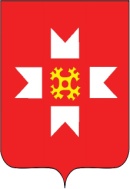 «МОЖГА  ЁРОС» МУНИЦИПАЛ  КЫЛДЫТЭЛЭН ЭСКЕРОНЪЯ НО ЛЫДЪЯНЪЯ  ЁЗЭТЭЗ